КТО НЕ ЯВЛЯЕТСЯ НАСЕКОМЫМ?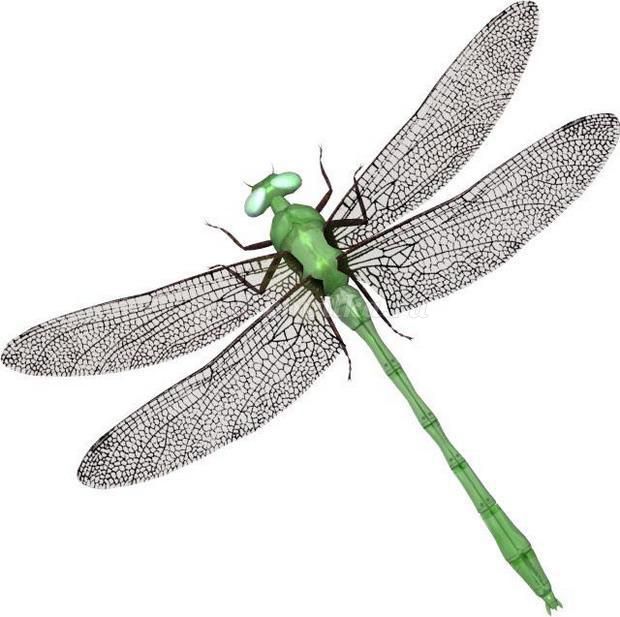 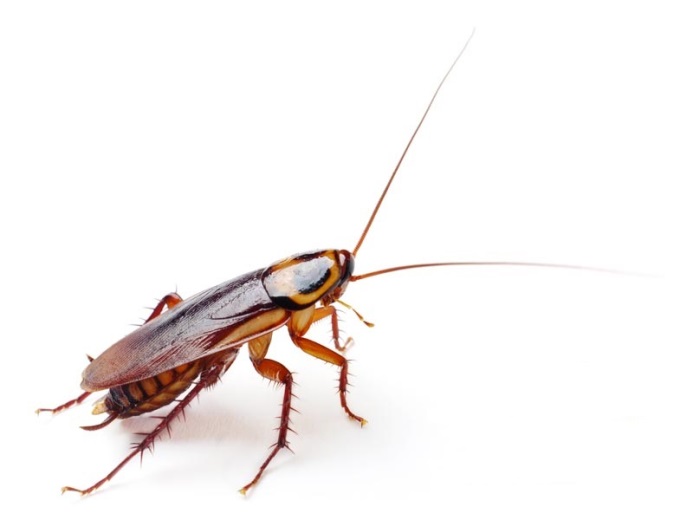 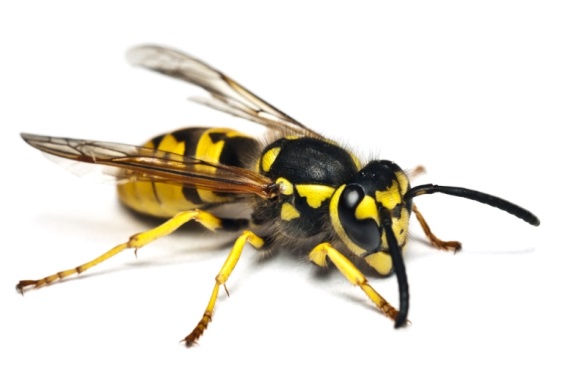 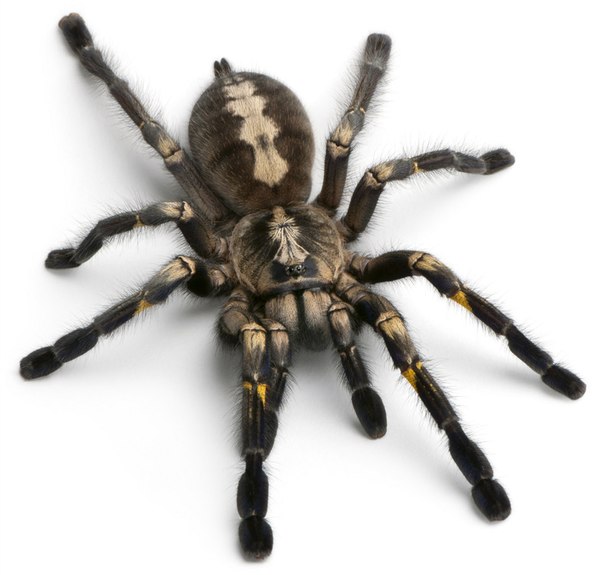 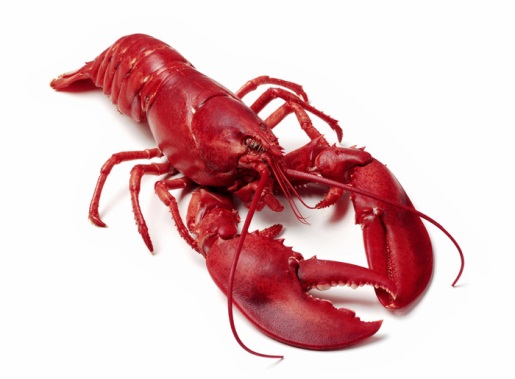 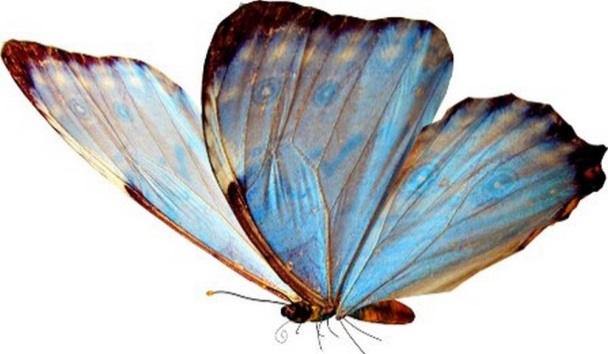 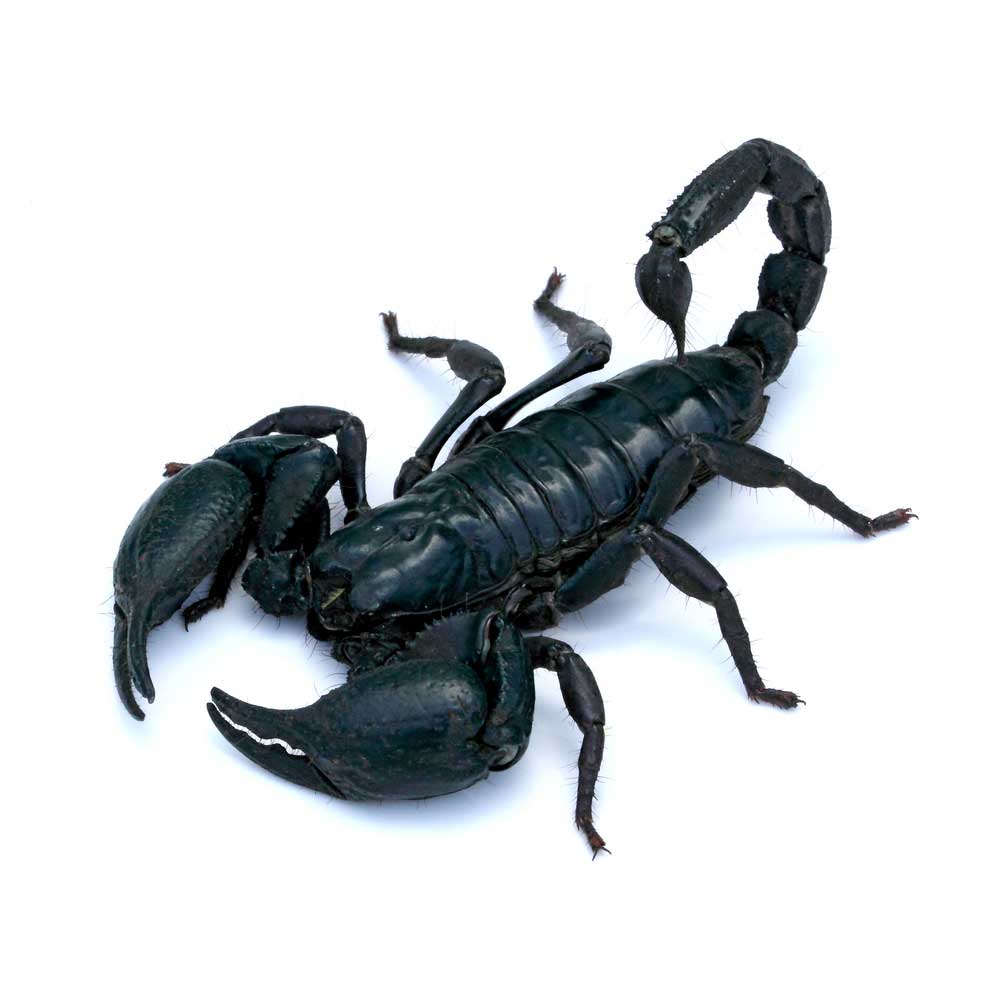 